EQUILIBRE D'UN SOLIDE MOBILE AUTOUR D'UN AXEEXERCICE 1Une barre AB a une masse de 2 kg. Elle est mobile autour de l'axe situé en O.  On donne AO = 40 cm  et AB = 120 cm1- Quel est le poids P de la barre ? On prendra g = 10 N/kg.2- Quel doit être le poids Pb de la charge appliquée en B afin que la barre soit en équilibre ?3- On place une charge PA en A de 2 N, quel doit être le nouveau poids Pb  pour que le barre soit en équilibre ?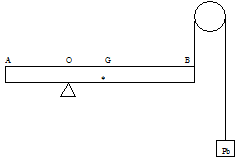 EXERCICE 2EXERCICE 3Une console OA numérotée l, mobile autour d’un axe O, supporte une charge P de 2000N , appliquée en A par l’intermédiaire du câble 2 . un autre câble BC numéroté 3 , fixe dans le mur 4, maintient la console en position horizontale.On supposera que le poids de la console et le poids des câbles sont négligeables On se propose de déterminer les actions qui s’exercent sur la console OA1-Faire le bilan des actions s'exerçant sur la console OA.2- Sur la figure ci-dessus, tracer la direction de ces forces.   3- Déterminer les caractéristiques de ces forces lorsque cela est possible.5- Sur un deuxième graphique, construisez  le dynamique (ligne polygonale ) des forces.    Echelle : 1 cm / 500 N.                 6- Déterminer une des intensités manquantes    avec le théorème des moments                                 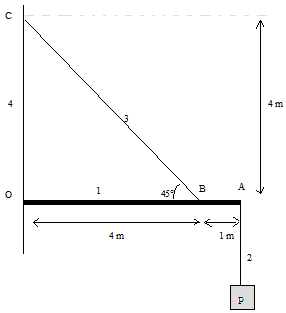 EXERCICE 4Une barre homogène de longueur L=AB=60cm et de masse m=2kgpeut tourner autour de son extrémité A. un fil horizontal fixé en B maintient la barre en équilibre. La barre fait le plan horizontal un angle de =l5° 1- Représenter les forces qui s'exercent sur la barre 2- calculer l'intensité de la force exercée par le fil BC sur la barre. 3- Déterminer les caractéristiques de.la réaction du sol sur la barre.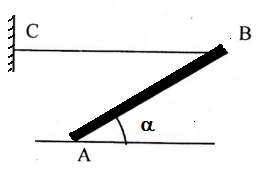 EXERCICE 5Le dispositif représenté par laf igure 1 comprend:
- Une poulie à deux gorges pouvant tourner sans frottement autour
d'un axe frxe (A) horizontal passant par le point O.
- Deux fils (f1) et (f2) fixés respectivement aux gorges,enroulés sur
celles-ci et supportant les masse m1 et m2.
On donne m1=120g ; r1 =l0 cm et r2=15 cm.
1-Calculer m2 pour que le dispositif soit en équilibre. 
2- On remplace la masse m2  par un ressort de raideur k=20 N/m 
dont l'extrémité inférieure est fixée (voir figure 2) 
Calculer l'allongement du ressort à l'équilibre du système.
On donne g=9,8 N/kg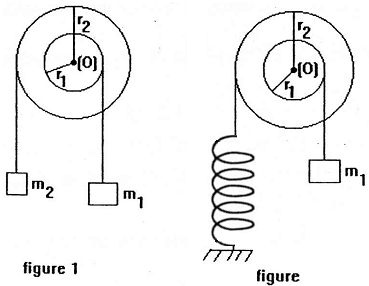 